COMMONWEALTH OF VIRGINIADepartment of Historic Resources2801 Kensington Avenue, Richmond, Virginia 23221FINAL AGENDA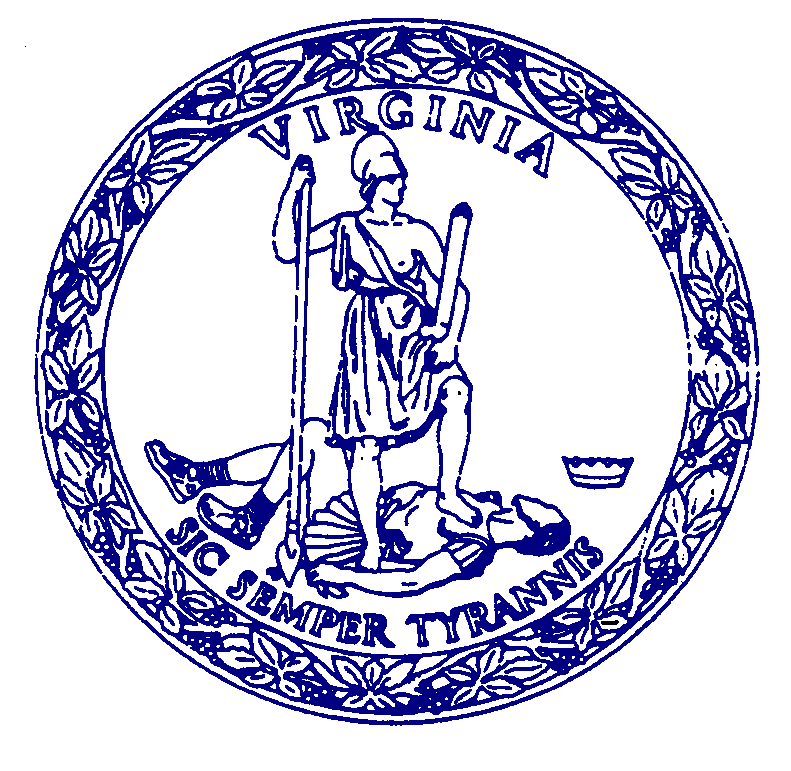 JOINT MEETINGSTATE REVIEW BOARD and BOARD OF HISTORIC RESOURCES9:00 a.m. June 20, 2024The George Washington Hotel, The George Room, 103 E. Piccadilly St., Winchester, VA 22601Call to Order ………………………………………………………………………… John Mullen, Chair, State Review BoardCall to order by ChairRoll Call to establish presence of quorumReading of Land Acknowledgment StatementIntroduction by Chair and explanation of SRB’s purpose Notice of hybrid meeting format and recordingApproval of the Meeting AgendaVote on March 15, 2024, training minutes and March 16, 2024, meeting minutesCall to Order …………………………………………………. Dr. Colita Nichols Fairfax, Chair, Board of Historic ResourcesCall to Order by ChairRoll Call to establish presence of quorumIntroduction by Chair and explanation of BHR’s purposeApproval of the Meeting AgendaVote on March 15, 2024, training minutes and March 16, 2024, meeting minutesWelcome ………………………………………………….........…… Susie Smith, General Manager, George Washington HotelDirector’s Report and Resolutions …………………………………………….………................…… presented by Julie LanganPublic CommentFive Minute BreakNOMINATIONSEastern Region …………………………………………………………….................................... presented by Joanna McKnight** }  Chesapeake Beach Historic District, City of Virginia Beach, DHR No. 134-5672** D Hickory Hill School, City of Richmond, DHR No. 127-0434, Hundley Hall and Hoskins Country Store, Essex County, DHR No. 028-0019, ** D}   Pleasant Ridge School Historic District, City of Virginia Beach, DHR No. 134-0399Woodbourne, Westmoreland County, DHR No. 096-5066# Indian Springs Farm, Henrico County, DHR No. 043-6408 ………………………………….. presented by Mike ClemNorthern Region …………………………………………………………….………....……. presented by Aubrey Von LindernBel Air, Town of Front Royal, Warren County, DHR No. 112-0007Green Springs Mill, Frederick County, DHR No. 034-0151 Ida Mae Francis Tourist Home, City of Harrisonburg, DHR No. 115-0430Western Region ………………………………………………………………………...............……… presented by Mike Pulice*** Norwich Historic District, City of Roanoke, DHR No. 128-6478^ Warminster Rural Historic District, Nelson County, DHR No. 062-5160 Winslow Hospital, City of Danville, DHR No. 108-6194Break:  Joint Session EndsBOARD of HISTORIC RESOURCESThe George Washington Hotel, The George Room, 103 E. Piccadilly St., Winchester, VA 22601Starts approximately 1:00 PMCall to Order………………………………………….………………………………………. Chair, Board of Historic ResourcesIntroduction by ChairHighway Marker and Easements Public CommentHIGHWAY MARKERS ……………………………………………………………...……………... presented by Jennifer LouxNew Markers* Marker contributes to the diversification of the program1.) Fairfax ResolvesSponsor: Office of Historic AlexandriaLocality: City of AlexandriaProposed Location: Fairfax St. near the intersection with Cameron St.2.) Craig County Poor FarmSponsor: Sen. Bill Frist and Tracy FristLocality: Craig CountyProposed Location: 630 Poorhouse Farm Run, New Castle* 3.) Douglas SchoolSponsor: Winchester-Frederick County Historical SocietyLocality: City of WinchesterProposed Location: 598 N. Kent St.* 4.) The Carver InnSponsor: City of Charlottesville Historic Resources CommitteeLocality:  City of CharlottesvilleProposed Location: Preston Ave., east of intersection with Forest Ave.*  5). Dr. Lilli Vincenz (1937-2023)Sponsor: Arlington County Historic Preservation ProgramLocality: Arlington CountyProposed Location: 817-829 S. Carlin Springs Rd.Replacement Markers1.) Samuel Jordan of Jordan’s Journey PA-252Sponsor: VDOTLocality: Prince George CountyProposed Location: Jordan Point Road (Route 156) at intersection with Jordan Point Parkway2.) The Brick House WO-33Sponsor: VDOTLocality: New Kent CountyProposed Location: Eltham Road (Route 33), just east of intersection with Virginia Ave.3.) Wayne’s Crossing F-5Sponsor: VDOTLocality: Loudoun CountyProposed Location: US 15 (James Monroe Hwy), south of intersection with Stumptown Road* 4.) Black Hawk (1767-1838) SA-75Sponsor: GRTCLocality: City of RichmondProposed Location: Main St. near intersection with S. 13th St.5.) Opening of Gettysburg Campaign F-13Sponsor: Mr. Clark HallLocality: Culpeper CountyProposed Location: Rte. 762 (Brandy Road) just east of the intersection with U.S. 15Applications Under Consideration for September Board Cycle1.) Bruce Tucker (Dinwiddie County)2.) The Stewart Sisters v. The Steamer Sue (Westmoreland County)3.) Charles Craven Lynched (Town of Leesburg)4.) Resilience Amid Resistance (City of Harrisonburg)5.) Third Street Bethel AME Church (City of Richmond)6.) Mountain Dew Invented Here (Town of Marion)7.) North Pamunkey Baptist Church (Orange County)8.) Old Dawn (Caroline County)9.) Korean Immigrants in Northern Virginia (Fairfax County)10.) Norfolk Community Hospital (City of Norfolk)11.) Riverhill Baptist Church (Grayson County)12.) Whitesville School (Accomack County)13.) Nike Battery N-36 (City of Virginia Beach)14.) Seminary School (City of Alexandria)15.) Yellow Branch Colored School (Campbell County)16.) AKA Upsilon Omega (City of Richmond)17.) Hampstead (New Kent County)18.) Katherine Coleman Goble Johnson (Town of Bluefield)Lafayette Trail Marker, Goochland CountyRevolutionary America Marker (NSDAR), Chesterfield CountyBURIAL PERMITS ……………………………………………………………….………. …presented by Joanna Wilson GreenEASEMENTS Easement Offers for Consideration .………………………………………..….…....….…...………. presented by Kyle Edwards Stonewall Brigade III Tract, Chancellorsville Battlefield, Spotsylvania CountyApplicant: Central Virginia Battlefields TrustOffer for ±2.0 acresProposed Funding: American Battlefield Protection Program, Virginia Battlefield Preservation FundBrandy Rock Farm, Brandy Station Battlefield, Culpeper CountyApplicant: Brandy Rock Farm, LLC, facilitated by the American Battlefield TrustOffer for ±100 acresProposed Funding: American Battlefield Protection Program, Virginia Land Conservation Foundation and Virginia Land 	Preservation Tax CreditsWhitby Tract, Deep Bottom II Battlefield, Henrico CountyApplicant: American Battlefield Trust Offer for ±8.933 acresProposed Funding: American Battlefield Protection Program, Virginia Land Conservation FoundationShockey Tract, Second Winchester Battlefield, Frederick CountyApplicant: Shenandoah Valley Battlefields FoundationOffer for ±39.275 acresProposed Funding: American Battlefield Protection ProgramWoodworth Cottage, New Market Historic District, Shenandoah CountyApplicant: Shenandoah Valley Battlefields FoundationOffer for ±0.267 acresProposed Funding: Virginia Land Conservation FoundationEasements Recorded since the March 21, 2024 Meeting   ................................................................... presented by Kyle EdwardsRobertson-Welch Tract, Deep Bottom II Battlefield, Henrico CountyEasement Donor: American Battlefield TrustAcreage:  ±48.17 acresRecorded: March 15, 2024Pegram's Battery Tract, Cedar Mountain Battlefield, Culpeper CountyEasement Donor: American Battlefield TrustAcreage:  ±44.752 acresRecorded: March 19, 2024Jackson Tract, Deep Bottom II Battlefield, Henrico CountyEasement Donor: American Battlefield TrustAcreage:  ±2.304 acresRecorded: March 20, 2024Bois Dore, Fairfax CountyEasement Donor: Charlotte Fredette Smith EagleAcreage:  ±1.2901 acresRecorded: April 15, 2024Golden Oaks/Fleetwood Heights Tract, Brandy Station Battlefield, Culpeper CountyEasement Donor: Brandy Station FoundationAcreage: ±3.1112 acresRecorded: May 21, 2024Amendment to incorporate additional acreageCulpeper Battlefields State Park Phase I, Culpeper CountyEasement Donor: Commonwealth of Virginia, Department of Conservation and RecreationAcreage: ±168.07Recorded June 6, 2024Assignment, Amendment, Consolidation, and Restatement of EasementsAdjourn – Board of Historic ResourcesSTATE REVIEW BOARDThe George Washington Hotel, The Fairfax Room, 103 E. Piccadilly St., Winchester, VA 22601Starts approximately 1:00 PMPreliminary Information Forms(Public comment will be invited during discussion of each region’s PIFs. Please note that agenda order is subject to change.)Consent Agenda:
Western Region1.  Woodruff’s Store, Amherst County, DHR No. 005-55942. * Shipman Historic District, Nelson County, DHR No. 062-53123. ** Presbyterian Cemetery, City of Lynchburg, DHR No. 118-57374. * Spencer Hill Historic District, Town of Halifax, Halifax County, DHR No. 230-50855. Wytheville Elementary School, Town of Wytheville, Wythe County, DHR No. 139-5222Eastern Region1. Christ Church School, Middlesex County, DHR No. 059-54802.  Gilfield Baptist Church, Southampton County, DHR No. 087-54163. ** Garden Apartment Complexes of Norfolk Multiple Property Document (MPD), City of Norfolk, DHR No. 122-64814. **$ Talbot Park Apartments, City of Norfolk, DHR No. 122-6482Northern Region1. **$ Barcroft Apartments Historic District, Arlington County, DHR No. 000-94192. Gravel Springs Farm, Frederick County, DHR No. 034-01243. Criglersville Elementary School, Madison County, DHR No. 056-50674. ** Hall’s Hill Historic District, Arlington County, DHR No. 000-4909Discussion Agenda:Western Region ………………………………………………………………………………………....  presented by Michael Pulice1. Redlands, Nelson County, DHR No. 062-00632. Leonard R. Williamson House, Halifax County, DHR No. 041-58043. ** Δ Washington Park Caretaker's House, City of Roanoke, DHR No. 128-00174. ** Fishburn Park Keeper's Cottage, City of Roanoke, DHR No. 128-0032Eastern Region ……………………………………………………………….…………………...… presented by Joanna McKnight1.  Fairfield Archaeology District, Gloucester County, DHR No. 036-5313 (presented by Brad McDonald)2. # The Hand Site, Southampton County, DHR No. 087-5681/44SN0022 (presented by Taylor Callaway)3. Subletts Tavern, Powhatan County, DHR No. 072-00424. **West Hospital, City of Richmond, DHR No. 127-0252-000Northern Region ……………………………………………………………………….……….…. presented by Aubrey Von Lindern** Little Falls, Stafford County, DHR No. 089-0283Baldwin-Clark House, Frederick County, DHR No. 034-0140** Runnymede Farm, Loudoun County, DHR No. 053-0340**  Mayfield Historic District, City of Fredericksburg, DHR No. 111-5381Adjourn – State Review Board*	Cost Share Sponsored Project**	Certified Local Government ***	Certified Local Government Grant Sponsored Project	Associated with African American History#	Associated with Virginia Indian History^	ESHPF Grant-Funded Project%	State Stewardship>	National Park Service Grant-Funded Project}	Sponsored by Local Government (no grants utilized)<	Threatened Sites state grant{	African American Outreach state grant|	National Trust for Historic Preservation private grant\	BIPOC application$	Associated with a Multiple Property Documentation Form